Nastavna jedinica: PONAVLJANJE – UGLJIKOVODICIDragi učenici, budući da smo došli do kraja teme o Ugljikovodicima, a u skladu s našim današnjim školskim rasporedom, ponovit ćete gradivo teme Ugljikovodici obavljajući sljedeće aktivnosti.Dobro prouči i prepiši u bilježnicu shematski prikaz onoga što smo naučili o ugljikovodicima: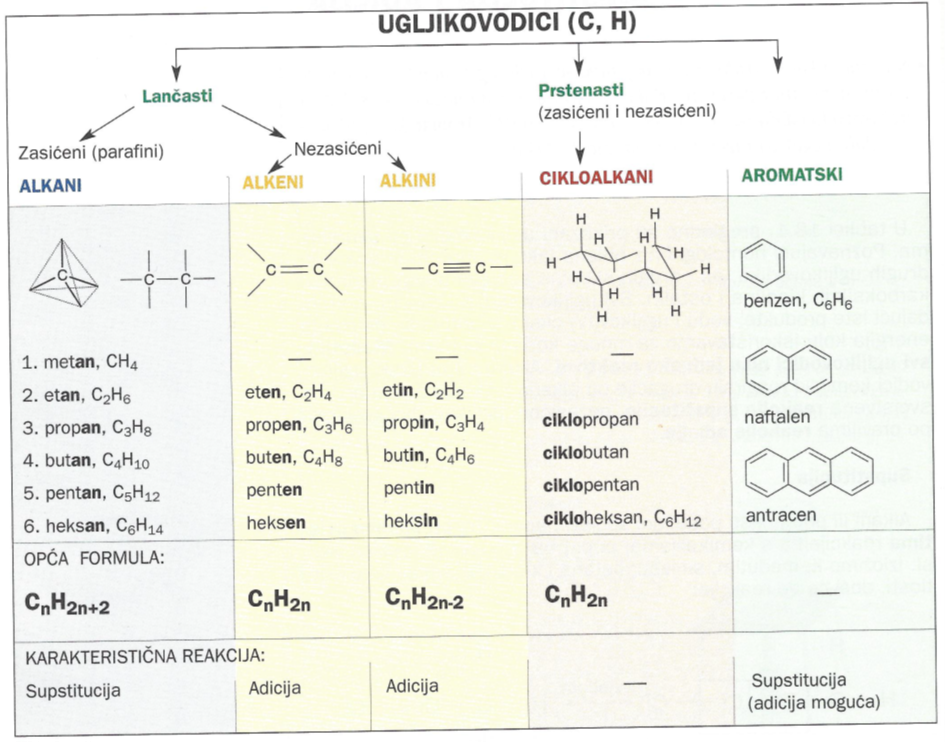 Ili kao umnu mapu (dovrši je)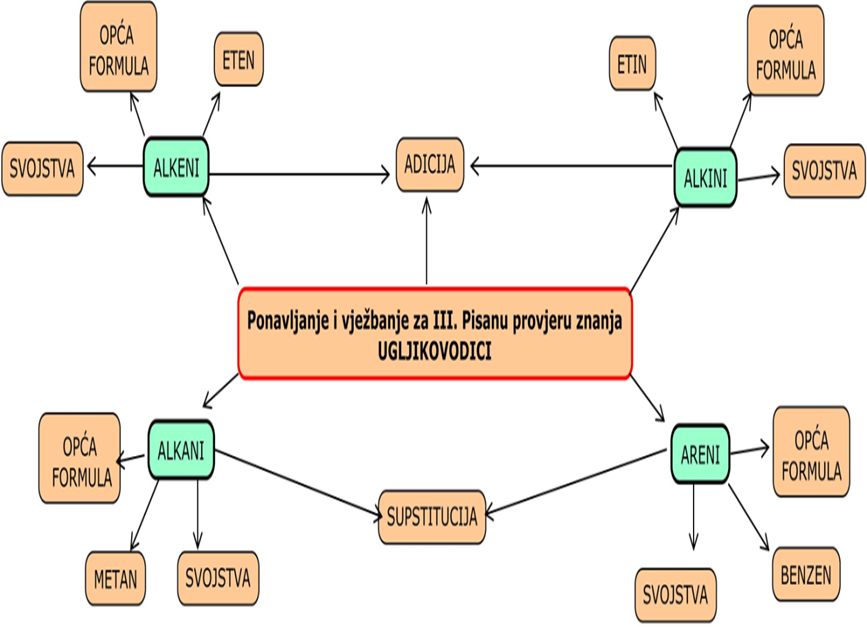 Riješi slijedeće zadatke za ponavljanje!Zadatke možeš riješiti kopirajući zadatke u wordu  i poslati ih u Teams ili na e-mail kao Zadaću 1.U sljedećim zadatcima točan je samo jedan odgovor. Zaokruži slovo ispred tog odgovora.1. Opća formula alkana je:   Upiši odgovor: ____a) CnH3n + 2b) CnHn – 2c) CnH2nd) CnH2n + 2.2. U molekuli etena:                                                   Upiši odgovor: ____a) ugljikov je atom dvovalentanb) ugljikov je atom povezan s četiri susjedna atomac) prostorni je raspored atoma tetraedarskid) postoji dvostruka veza između ugljikovih atoma.3. Gorenjem alkena uz dovoljno zraka nastaju:        Upiši odgovor: ____a) voda i ugljikov dioksidb) voda i sumporov dioksidc) ugljikov monoksid i vodad) ugljik i vodik.4. Molekula propena građena je od triju atoma ugljika i:            Upiši odgovor: ____a) četriju atoma vodikab) pet atoma vodikac) šest atoma vodikad) sedam atoma vodika.5. Bromnom i jodnom vodom dokazujemo:                   Upiši odgovor: ____          a) propanb) propinc) etand) benzen.6. Nezasićeni ugljikovodici su:                                       Upiši odgovor: ____a) metan i etanb) propan i propenc) butan i etend) eten i etin.7. Molekulska formula brommetana je:                          Upiši odgovor: ____a) CH4Brb) CH2Br2c) CBr4d) CH3Br.8. Koja kemijska jednadžba prikazuje reakciju supstitucije na molekuli ugljikovodika?a) CH4 + Cl2 → CH3Cl + HClb) NaOH + HCl → NaCl + H2Oc) H2C=CHCH3 + Br2 → C3H6Br2d) 2 CH4 + 3 O2 → 2 CO + 4 H2O                                                                                               Upiši odgovor: ____9. Popuni tablicu odgovarajućim imenima i formulama spojeva.10. a) Napiši molekulsku formulu i ime ugljikovodika prikazanoga modelom na slici.b) Je li taj ugljikovodik zasićen ili nezasićen? ______________________________c) Imenuj produkte gorenja prikazanog ugljikovodika uz dovoljan dotok kisika.Imena produkata: ______________________ i __________________________.11. Napiši kemijsku jednadžbu reakcije gorenja etena uz dovoljan pristup zraka.___________________________________________________________________12. Dovrši kemijske jednadžbe reakcija i uz svaku navedi vrstu reakcije (gorenje, reakcija supstitucije, reakcija adicije).	a) C2H2+ _______ → C2H2Cl4				___________________	b) ___ CH4 + _________ → ___ CH3Br + ____ HBr	___________________	c) ___ C2H6 + _________ → _____ CO2 + _____ H2O	______________13. Crtež prikazuje aparaturu i tvari kojima u laboratoriju dobivamo spoj X.c) Kemijskom jednadžbom prikaži dobivanje plina X od tvari navedenih na crtežu pokusa. Svim reaktantima i produktima navedi agregacijska stanja.___________________________________________________________________d) Sljedeći crtež prikazuje reakciju spoja X s jodnom vodom.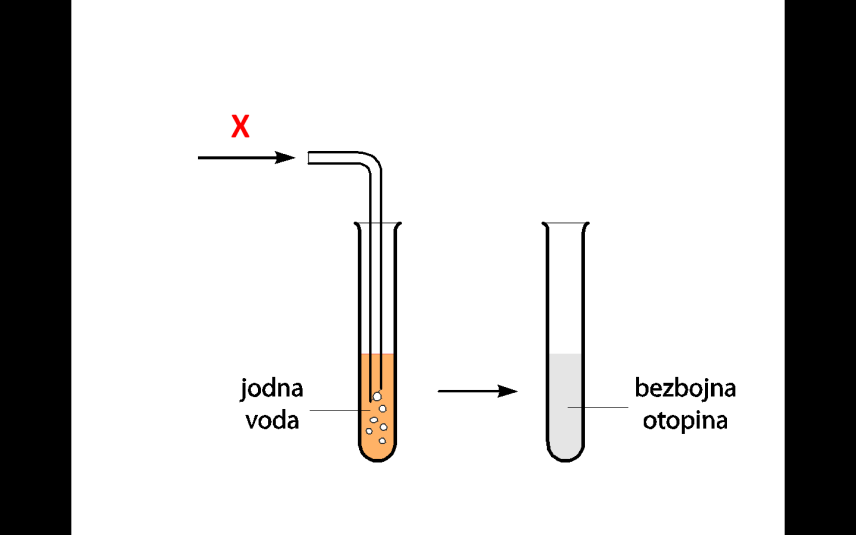 Opisanu promjenu prikaži strukturnim formulama. ___________________________________________________________________14. Strukturnim formulama prikazana su tri organska spoja prstenaste strukture.a) Koji od navedenih spojeva nije ugljikovodik? ________b) Napiši ime spoja A. ______________________c) Napiši molekulsku formulu spoja A. ______________d) Koje je agregacijsko stanje spoja A pri sobnoj temperaturi? ____________e) Napiši ime spoja C. _______________f) Gdje se upotrebljava spoj C?__________________________________________________________________g) Imenuj spoj B. ________________________________________________________h) Gdje se upotrebljava spoj B?_________________________________________________________________ Po želji, u bilježnici ili na listić u obliku tablice zabilježi 3 činjenice o ugljikovodicima za koje smatraš da ih znaš i možeš objasniti, 2 činjenice za koje smatraš da ih djelomično znaš i 1 činjenicu za koju smatraš da još uvijek ne znaš.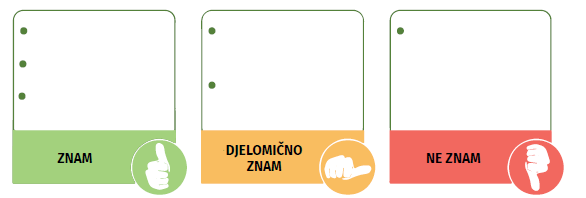 Vaše odgovore na pitanja slikajte i pošaljite mi ih kao odgovor na ovaj post do 31.3. (utorak).Vaš/vaša prof. Mirjana Cvetković-Kižlin	Ponavljanje i vježbanje za   pisanu provjeru znanjaIme spojaStrukturna formulaSažeta strukturna formulaMolekulska formulaVrsta ugljikovodikaOpća formulapent-1-inC6H6CH3CH=CH-CH3ciklobutan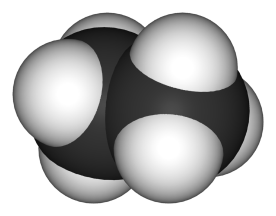 Molekulska je formula spoja: __________.Ime spoja jest: ____________.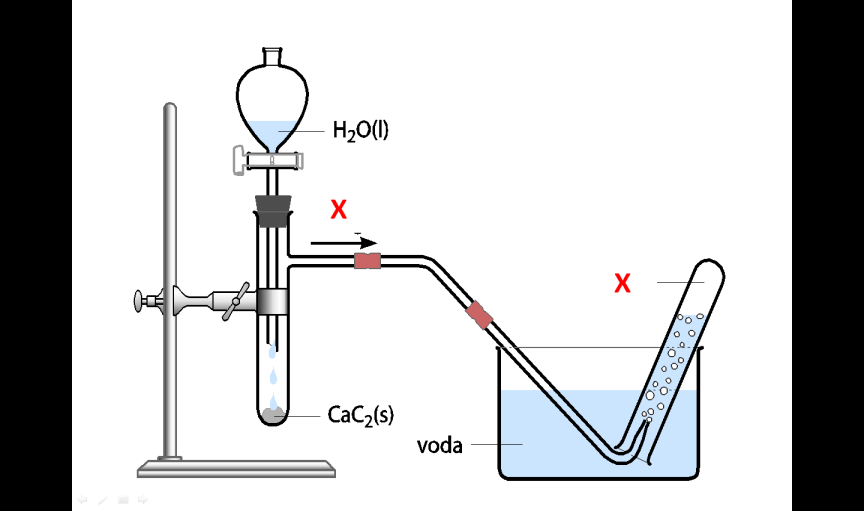 a) Imenuj spoj X. 	_____________b) Napiši molekulsku formulu spoja X.   ______